План-конспект конкурсного урокафизической культуры  во 2 а классе«Увлекательный мир баскетбола»(формирование универсальных учебных действий)                                                   Пшеничный Антон Олегович,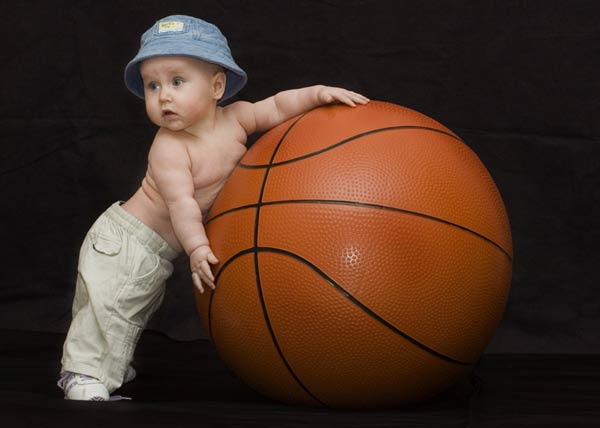 учитель физической культурыУрок физической культуры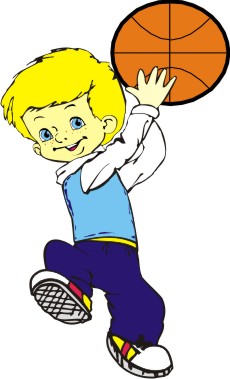 «Увлекательный мир баскетбола»2 классУчитель: Пшеничный Антон ОлеговичТип урока: обобщающий урок.Технология:  Проектирование урока физической культуры  во  2 классе с позиции формирования универсальных учебных действий.Цель урока: закрепление пройденного материала по теме: «Элементы баскетбола», формирование личностных, познавательных, регулятивных и коммуникативных УУД на различных этапах урока.Задачи урока:Образовательные задачи (предметные результаты):Совершенствование броска мяча в кольцо с места, техники ведения мяча, передачи мяча двумя руками от груди.Совершенствование строевых упражнений.Закрепление понятия двигательных действий.Развитие физических качеств, координационных и силовых способностей обучающихсяРазвивающие задачи (метапредметные результаты):Формирование  умения адекватно оценивать собственное поведение и поведение окружающих (коммуникативное УУД).Развитие умений выделять и формулировать то, что усвоено и, что нужно усвоить, определять качество и уровень усвоения знаний (регулятивное УУД).Формирование умения контролировать, оценивать учебные действия в соответствии с поставленной задачей и условиями её реализации (регулятивное УУД).Развитие умений выполнять  ведение правой и левой рукой, броски  мяча в кольцо,  передачи мяча партнеру на высоком качественном уровне (познавательные УУД).Воспитательные задачи (личностные результаты):Формирование самостоятельности и личной ответственности за свои поступки, установка на здоровый образ жизни (самоопределение, личностные УУД).Формирование мотиваций учебной деятельности. (смыслообразование, личностные УУД).Формирование навыков сотрудничества в разных ситуациях, умения не создавать конфликты и находить выходы из спорных ситуаций.(нравственно-этическая ориентация, личностное УУД).Материально-техническое оснащение урока: секундомер, магнитофон, поворотные стойки (12 шт.),              фитболы (4 шт.), мячи в/л (4 шт.), мягкие модули (4 шт.), свисток, доска, маркеры(4шт.)Ход урока:Приложения 1Комплекс ОРУ:1. И. п. – основная стойка, руки на пояс; 1–4 – круговые движения головой вправо, 1-4 влево. Повторить 4 раза.2. И. п. – основная стойка, руки в замок перед грудью; 1–4 – «волны» перед грудью. Повторить 4 раза.3. И. п. – основная стойка,  руки в замке внизу, ладонями вниз; 1–4 – круговые движения руками перед собой в правую сторону; 5–8 – круговые движения руками перед собой в левую сторону. Повторить 4 раза. 4. И. п. – основная стойка, руки в замок перед грудью; 1 – поворот направо, руки вперед ладонями наружу; 2 – и. п.; 3 – поворот налево, руки вперед ладонями наружу; 4 – и. п. Руки остаются в замке в течение всего упражнения. Повторить 8 раз.5. И. п. – основная стойка,  руки в замке сзади; 1–3 – наклоны; 4–прогнуться. Повторить 4 раза.6. И. п. – основная стойка, руки на пояс; 1 – мах правой с хлопком под ногой, 2 – и. п. 3 – мах левой с хлопком под ногой, 4 – и. п.  Повторить 4 раза.7. И. п. – выпад правой, руки на пояс; 1 – прыжком выпад левой; 2 – и. п., 3 – 4 то же. Повторить 4 раза.8. И. п. – сед на правой, руки вперед; 1 – перекат; 2 – сед на левой, руки вперед; 3 – перекат; 4 –и. п. Повторить 4 раза.Приложения 2Эстафеты:Бег с мягким модулем. Участники становятся в колонну по одному, у первого в руках мягкий модуль. По команде учителя первый участник должен оббежать вокруг  стойки  и передать модуль следующему участнику. «Перекати мяч».Участники становятся в колонну по одному, у первого мяч-фитбол. Задача участников катить по полу мяч-фитбол вокруг стойки и передать следующему участнику. «Змейка».Участники становятся в колонну по одному, у первого в руках волейбольный мяч. Участники выполняют  ведение мяча «змейкой» между стойками, обратно возвращаются с мячом в руках. Передал садись.Команда стоит в колонну по одному, капитан с волейбольным мячом в руках, на расстоянии 2 метра лицом к команде. По сигналу учителя капитан делает передачу первому участнику двумя руками от груди, тот делает ответную передачу капитану и садится. Ведение мяча-фитбола.Участники становятся в колонну по одному, у первого мяч-фитбол. Задача участников с ведением оббежать вокруг стойки и передать мяч следующему участнику.«Мяч в тоннеле».Участники становятся в колонну по одному, у первого в руках волейбольный мяч. Каждый участник выполняет ведение мяча до стойки и обратно, в конце колонны  под ногами передает  мяч впереди стоящему.Броски мяча в кольцо.Участники становятся в колонну по одному, у первого в руках волейбольный мяч. Броски мяча в кольцо, за отведенное учителем время.Приложения 3Подвижная игра «Море волнуется»Дети плавают в море. Произносится стишок:Море волнуется – раз!,Море волнуется – два,Море волнуется – три,Морская фигура замри.Все дети замирают, а водящий проходит между ними и смотрит, кто шевелится. В конце игры подсчитывается, кто самый выдержанный и стойкий и ни разу не пошевелился.  Этапы урокаОбучающие и развивающие компоненты, задания и упражненияДозировкаДеятельность учителяДеятельность учащихсяФормы совзаимодействияУниверсальные учебные действияВиды контроляОрганизационный момент. Эмоциональная, психологическая и мотивационная  подготовка учащихся к усвоению изучаемого материала.1 мин.Проводит построение, Проверяет готовность обучающихся к уроку, озвучивает тему и цель урока, создает эмоциональный настрой на урок.Строятся в одну шеренгу. Слушают и обсуждают тему урока.ИндивидуальнаяЛичностные: понимают значение знаний для человека и принимают его; имеют желание учиться; положительно отзываются о школе; стремятся хорошо учиться, и сориентированы на участие в делах школы; правильно идентифицируют себя  с позиции школьника.Устные ответыПодготовительная часть.Выполнение поворотов кругом, налево, направо, перестроение в две шеренги.Упражнения в движении. Бег с заданием по сигналу.Ходьба, упражнения на восстановлении дыхания0,5 мин1 мин2 мин0,5 минДает команду: "Налево, направо, кругом!". Следит за тем чтобы повороты кругом выполнялись через левое плечо.Формулирует задание, контролирует его выполнение.Дает команды на выполнение бега, формулирует задание (1 свисток упор присев, 2 свистка ускорение к центру площадки).Проводит дыхательную гимнастику.Выполняют повороты на месте и перестроения в 2 шеренги по команде. Выполняют упражнения. Выполняют дыхательные упражнения.Фронтальная,  индивидуальная.Фронтальная.Фронтальная.Фронтальная.Личностные: проявляют положительные качества личности и управляют своими эмоциями; проявляют дисциплинированность, трудолюбие и упорство в достижении поставленных целей.Регулятивные: умеют оценивать правильность выполнения действия на уровне адекватной ретроспективной оценки; вносят необходимые коррективы в действие после его завершения на основе его оценки и учета характера сделанных ошибок; планируют свои действия в соответствии с поставленной задачей; осуществляют пошаговый контроль  своих действий, ориентируясь на показ движений учителем.Коммуникативные: используют речь для регуляции своего действия; задают вопросы; контролируют действия партнера.Выполнение действий по инструкцииВыполнение действий по инструкцииПодготовительная часть.Комплекс ОРУ на месте. (см. приложение 1).5 минПроводит комплекс ОРУ. Обеспечивает мотивацию выполнения и создает эмоциональный настрой.Выполняют упражнения.Фронтальная, индивидуальная.Регулятивные: воспринимают и сохраняют учебную задачу, планируют свои действия в соответствии с поставленной задачей; осуществляют пошаговый контроль своих действий, ориентируясь на показ движений учителем.Коммуникативные: умеют договариваться и приходить к общему решению в совместной деятельности.Осуществление самоконтроля по образцу.Выполнение действий по инструкцииОсновная часть.Эстафеты (см приложение 2):1. Бег с мягким модулем.2. Катание фитбола.3. Ведение мяча змейкой.4. Передал садись.5. Ведение фитбола.6. Ведение мяча с передачей под ногами.7. Броски мяча в кольцо.23 минДелит класс на команды, объясняет условия проведения эстафет.Напоминает технику выполнения элементов баскетбола.Участвуют в эстафетах, записывают результаты, подсчитывают очки.Фронтальная.ГрупповаяРегулятивные: воспринимают и сохраняют учебную задачу, планируют свои действия в соответствии с поставленной задачей; осуществляют пошаговый контроль своих действий, ориентируясь на показ движений учителем.Коммуникативные: умеют договариваться и приходить к общему решению в совместной деятельности.Осуществление самоконтроля по образцу.Выполнение действий по инструкцииИтоги урока. РефлексияИгра "Море волнуется раз" (см приложение 3).Обобщить полученные на уроке сведения.5 мин2 минПоясняет правила игры, контролирует их выполнение.Проводит беседу по вопросам:- какие виды спорта вы знаете?- какие спортивные игры вы знаете с мячом?Участвуют в игре.Отвечают на вопросы. Определяют свое эмоциональное состояние на уроке.Фронтальная, индивидуальная.Фронтальная.Регулятивные: воспринимают и сохраняют учебную задачу, планируют свои действия в соответствии с поставленной задачей.Личностные: понимают значение знаний для человека и принимают его.Регулятивные: прогнозируют результаты уровня усвоения изучаемого материала.Оценивание учащихся за работу на уроке.